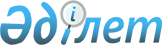 О создании Межведомственной комиссии по вопросам государственного субсидирования
					
			Утративший силу
			
			
		
					Постановление Правительства Республики Казахстан от 30 сентября 2003 года N 1000. Утратило силу постановлением Правительства РК от 21 апреля 2006 года N 307

      Постановление Правительства Республики Казахстан от 30 сентября 2003 года N 1000 утратило силу постановлением Правительства РК от 21 апреля 2006 года N  307 . 

 

        В целях выработки комплексного подхода к вопросу о предоставлении субсидий, определения критериев необходимости участия государства через субсидирование в той или иной сфере хозяйственной деятельности Правительство Республики Казахстан постановляет: 

      1. Создать Межведомственную комиссию по вопросам государственного субсидирования в следующем составе: 

       

Келимбетов                 - Министр экономики и бюджетного 

Кайрат Нематович             планирования Республики Казахстан, 

                             председатель Айтекенов                  - вице-министр экономики и бюджетного 

Кайрат Медыбаевич            планирования Республики Казахстан, 

                             заместитель председателя Ермекова                   - заместитель директора Департамента 

Несипбала Абсагитовна        планирования расходов отраслевых 

                             органов Министерства экономики и 

                             бюджетного планирования Республики 

                             Казахстан, секретарь Нигматулин                 - вице-министр транспорта и коммуникаций 

Нурлан Зайруллаевич          Республики Казахстан Мамин                      - первый вице-министр индустрии и 

Аскар Узакпаевич             торговли Республики Казахстан Ойнаров                    - вице-министр финансов Республики 

Азамат Рыскулович            Казахстан Айманбетова                - заместитель Председателя Национального 

Гульбану Зарлыковна          Банка Республики Казахстан 

                             (по согласованию) Мусина                     - вице-министр сельского хозяйства 

Лилия Сакеновна              Республики Казахстан Оразбаев                   - вице-министр энергетики и минеральных 

Бырлык Есиркепович           ресурсов Республики Казахстан Абдыкаликова               - вице-министр труда и социальной защиты 

Гульшара Наушаевна           населения Республики Казахстан 

      2. Комиссии в установленном законодательством порядке выработать предложения по комплексному подходу к вопросу о предоставлении субсидий и ежеквартально информировать Правительство Республики Казахстан о проделанной работе. 

      3. Определить рабочим органом комиссии Министерство экономики и бюджетного планирования Республики Казахстан. 

      4. Настоящее постановление вступает в силу со дня подписания.        Премьер-Министр 

      Республики Казахстан 
					© 2012. РГП на ПХВ «Институт законодательства и правовой информации Республики Казахстан» Министерства юстиции Республики Казахстан
				